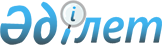 Об утверждении Правил покупки электрической энергии у квалифицированных энергопроизводящих организаций
					
			Утративший силу
			
			
		
					Постановление Правительства Республики Казахстан от 16 января 2012 года № 70. Утратило силу постановлением Правительства Республики Казахстан от 5 августа 2014 года № 876      Утратило силу постановлением Правительства РК от 05.08.2014 № 876.

      В соответствии с подпунктом 8) статьи 5 Закона Республики Казахстан от 4 июля 2009 года «О поддержке использования возобновляемых источников энергии» Правительство Республики Казахстан ПОСТАНОВЛЯЕТ:



      1. Утвердить прилагаемые Правила покупки электрической энергии у квалифицированных энергопроизводящих организаций.



      2. Настоящее постановление вводится в действие по истечении десяти календарных дней со дня первого официального опубликования.      Премьер-Министр

      Республики Казахстан                        К. Масимов

Утверждены         

постановлением Правительства

Республики Казахстан    

от 16 января 2012 года № 70 

Правила

покупки электрической энергии у квалифицированных

энергопроизводящих организаций 

1. Общие положения

      1. Настоящие Правила покупки электрической энергии у квалифицированных энергопроизводящих организаций (далее - Правила) разработаны в соответствии с подпунктом 8) статьи 5 Закона Республики Казахстан «О поддержке использования возобновляемых источников энергии» (далее - Закон) и устанавливают порядок покупки электрической энергии у квалифицированных энергопроизводящих организаций для покрытия нормативных потерь электрической энергии Региональными электросетевыми компаниями и (или) системным оператором. 

2. Порядок покупки электрической энергии у квалифицированных

энергопроизводящих организаций региональными электросетевыми

компаниями и системным оператором на компенсацию нормативных

потерь электрической энергии

      2. Квалифицированная энергопроизводящая организация подает заявку для заключения договора покупки электрической энергии не позднее чем за один месяц до начала поставки электрической энергии соответствующей региональной электросетевой компании и (или) Системному оператору.



      3. К заявке для заключения договора покупки электрической энергии квалифицированная энергопроизводящая организация представляет следующие материалы и документы:



      1) проект договора покупки электрической энергии, подписанный руководителем квалифицированной энергопроизводящей организации;



      2) копию технико-экономического обоснования проекта строительства объекта по использованию возобновляемых источников энергии, утвержденного в установленном порядке;



      3) исключен постановлением Правительства РК от 07.06.2012 № 756 (вводится в действие по истечении десяти календарных дней со дня первого официального опубликования).

      Сноска. Пункт 3 с изменением, внесенным постановлением Правительства РК от 07.06.2012 № 756 (вводится в действие по истечении десяти календарных дней со дня первого официального опубликования).



      4. Заявка для заключения договора покупки электрической энергии рассматривается Системным оператором и (или) Региональными электросетевыми компаниями в течение пятнадцати календарных дней. По результатам рассмотрения Системный оператор и (или) Региональные электросетевые компании заключают договор покупки электрической энергии с квалифицированной энергопроизводящей организацией либо уведомляют квалифицированную энергопроизводящую организацию об отказе в заключении Договора покупки электрической энергии.



      5. Причинами отказа в заключении договора покупки электрической энергии являются:



      1) неполное представление документов, указанных в пункте 3 настоящих Правил;



      2) предоставление документов, содержащих недостоверную информацию.
					© 2012. РГП на ПХВ «Институт законодательства и правовой информации Республики Казахстан» Министерства юстиции Республики Казахстан
				